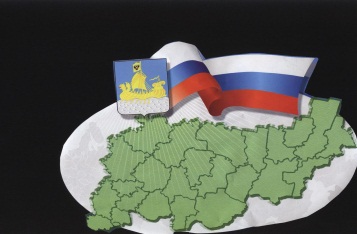                                                           ИНФОРМАЦИОННЫЙ БЮЛЛЕТЕНЬСодержаниеПостановление избирательной комиссии Сандогорского сельского поселения Костромского муниципального района Костромской области от 21 сентября 2021 года № 62  «О результатах выборов  главы Сандогорского сельского поселения Костромского муниципального района Костромской области»              1ДАННЫЕ ПРОТОКОЛА избирательной комиссии муниципального образования Сандогорское сельское поселение Костромского муниципального района Костромской области о результатах выборов главы Сандогорского сельского поселения Костромского муниципального района Костромской области…………2Постановление окружной избирательной комиссии от 21 сентября  2021 года №17 «О результатах выборов депутатов Совета депутатов Сандогорского сельского поселения Костромского муниципального района Костромской области четвертого созыва по десятимандатному избирательному округу………….….3 ДАННЫЕ ПРОТОКОЛА окружной избирательной комиссии о результатах выборов депутатов Совета депутатов Сандогорского сельского поселения Костромского муниципального района Костромской области четвертого созыва по десятимандатному избирательному округу на территории Сандогорского сельского поселения Костромского муниципального района Костромской области………………………………………5*****ИЗБИРАТЕЛЬНАЯ КОМИССИЯ МУНИЦИПАЛЬНОГО ОБРАЗОВАНИЯ САНДОГОРСКОЕ СЕЛЬСКОЕ ПОСЕЛЕНИЕКОСТРОМСКОГО МУНИЦИПАЛЬНОГО РАЙОНА КОСТРОМСКОЙ ОБЛАСТИПОСТАНОВЛЕНИЕот  «21» сентября 2021 года                                                                         №62О результатах выборов главы Сандогорского сельского поселения Костромского муниципального района Костромской областиВ соответствии с пунктом 10 статьи 24, статьей 70 Федерального закона № 67-ФЗ «Об основных гарантиях избирательных прав и права на участие в референдуме граждан Российской Федерации», статьей42, частью 1 статьи 131, статьей 134 Избирательного кодекса Костромской области избирательная комиссия муниципального образования Сандогорское сельское поселение Костромского муниципального района Костромской области постановляет:1. Признать выборы главы Сандогорского сельского поселения Костромского муниципального района Костромской области19 сентября 2021 года состоявшимися и действительными.2.Утвердить Протокол избирательной комиссии муниципального образования Сандогорское  сельское  поселение  Костромского муниципального района Костромской области (17 часов 15 минут) (приложение).3. Признать избранным главой Сандогорского сельского поселения Костромского муниципального района Костромской области Нургазизова Александра Абдуганиевича, набравшего наибольшее число голосов избирателей.4.Опубликовать настоящее постановление в  информационном бюллетене  «Депутатский вестник» и разместить настоящее постановление в разделе «Избирательная комиссия» на официальном сайте администрации Костромского муниципального района Костромской области в информационно-телекоммуникационной сети «Интернет». 5.Возложить контроль за исполнением настоящего постановления на председателя избирательной комиссии муниципального образования Сандогорское сельское поселение Костромского муниципального района Костромской области Л. М. Максимову.Председатель избирательной комиссии                                                            Л. М. Максимова             Секретарь избирательной комиссии                                                                   Л. Н. Семенова*****Выборы главы Сандогорского сельского поселения Костромского муниципального района Костромской области 19 сентября 2021 годаЧисло избирателей, принявших участие в голосовании (определяется как сумма чисел в строках 8, 9)МП         Протокол подписан 21 сентября 2021 года в 17 часов 15  минутОКРУЖНАЯ ИЗБИРАТЕЛЬНАЯ КОМИССИЯ ДЕСЯТИМАНДАТНОГО ИЗБИРАТЕЛЬНОГО ОКРУГА ПО ВЫБОРАМ ДЕПУТАТОВ СОВЕТА ДЕПУТАТОВ САНДОГОРСКОГО СЕЛЬСКОГО ПОСЕЛЕНИЯ КОСТРОМСКОГО МУНИЦИПАЛЬНОГО РАЙОНА КОСТРОМСКОЙ ОБЛАСТИ ЧЕТВЕРТОГО СОЗЫВАПОСТАНОВЛЕНИЕ от 21 сентября  2021 года 							№17О результатах выборов депутатов Совета депутатов Сандогорского сельского поселения Костромского муниципального района Костромской области четвертого созыва по десятимандатному избирательному округу На основании протокола окружной избирательной комиссии о  результатах выборов депутатов Совета депутатов Сандогорского сельского поселения Костромского муниципального района Костромской области четвертого созыва по десятимандатному избирательному округу,  в соответствии с пунктом 8 статьи 25, статьей 70 Федерального закона от 12 июня 2002 года № 67-ФЗ «Об основных гарантиях избирательных прав и права на участие в референдуме граждан Российской Федерации», статьями 46, 131, частями 1, 2 статьи 133 Избирательного кодекса Костромской области, окружная избирательная комиссия постановляет: 1. Признать выборы депутатов Совета депутатов Сандогорского сельского поселения Костромского муниципального района Костромской области четвертого созыва  по десятимандатному избирательному округу  состоявшимися и результаты выборов действительными.2. Утвердить протокол окружной избирательной комиссии о результатах выборов депутатов Совета депутатов Сандогорского сельского поселения Костромского муниципального района Костромской области четвертого созыва по десятимандатному избирательному округу (далее – Протокол) ( 17 часов 50  минут) (приложение).3. Признать избранными депутатами Совета депутатов Сандогорского сельского поселения Костромского муниципального района Костромской области четвертого созыва  по десятимандатному избирательному округу зарегистрированных кандидатов:1. Бакалкина Александра Павловича;2. Бокову Валентину Михайловну;3. Бычкова Александра Геннадьевича;4. Лобача  Павла Анатольевича;5. Набатову Ольгу Николаевну;6. Сорокину Ольгу Павловну;7. Степанова Дмитрия Павловича;8. Турыгина Андрея Николаевича;9. Ушанова Андрея Владимировича;10. Шершунова Алексея Владимировича, получивших наибольшее число голосов избирателей, принявших участие в голосовании.4. Разместить настоящее постановление, а также данные Протокола окружной избирательной комиссии о результатах выборов депутатов Совета депутатов Сандогорского  сельского поселения четвертого созыва по десятимандатному избирательному округу, в информационном бюллетене  «Депутатский вестник» и в  разделе «Избирательная комиссия» на официальном сайте администрации Костромского муниципального района Костромской области в информационно-телекоммуникационной сети «Интернет».	Председатель избирательной комиссии						Л. М. Максимова	Секретарь    избирательной комиссии						Л. Н. СеменоваВыборы депутатов Совета депутатов Сандогорского сельского поселенияКостромского муниципального района Костромской области четвертого созыва по десятимандатному избирательному округу19 сентября 2021 годаМП         Протокол подписан 21 сентября 2021 года в 17 часов 50  минутБюллетень выходит                                                                        № 36  от  22 сентября 2021  годас 1 июля 2006 годаУчредитель: Совет депутатов Сандогорского сельского поселенияКостромского муниципального района Костромской области.                           Тираж  5 экз.  ДАННЫЕ ПРОТОКОЛАизбирательной комиссии муниципального образования Сандогорское сельское поселениеКостромского муниципального района Костромской областио результатах выборов главы Сандогорского сельского поселения Костромского муниципального района Костромской областиЧисло участковых избирательных комиссий2Число поступивших протоколов участковых избирательных комиссий об итогах голосования, на основании которых составлен данный протокол2Число избирательных участков, итоги голосования по которым были признаны недействительными0Суммарное число избирателей, внесенных в списки избирателей на момент окончания голосования на избирательных участках, итоги голосования по которым были признаны недействительными0После предварительной проверки правильности составления протоколов участковых избирательных комиссий об итогах голосования путем суммирования данных, содержащихся в указанных протоколах, избирательная комиссия муниципального образования определила:1Число избирателей, внесенных в список избирателей на момент окончания голосования0011792Число избирательных бюллетеней, полученных участковой избирательной комиссией0010003Число избирательных бюллетеней, выданных избирателям, проголосовавшим досрочно0000004Число избирательных бюллетеней, выданных избирателям, проголосовавшим досрочно в помещении избирательной комиссии муниципального образования0000005Число избирательных бюллетеней, выданных избирателям в помещении для голосования в день голосования0004526Число избирательных бюллетеней, выданных избирателям, проголосовавшим вне помещения для голосования в день голосования0000597Число погашенных избирательных бюллетеней0004898Число избирательных бюллетеней, содержащихся в переносных ящиках для голосования0000599Число избирательных бюллетеней, содержащихся в стационарных ящиках для голосования00045210Число недействительных избирательных бюллетеней00001511Число действительных избирательных бюллетеней00049612Число утраченных избирательных бюллетеней00000013Число избирательных бюллетеней, не учтенных при получении000000Фамилии, имена, отчества внесенных в избирательный бюллетень зарегистрированных кандидатовФамилии, имена, отчества внесенных в избирательный бюллетень зарегистрированных кандидатовЧисло голосов избирателей, поданных за каждого зарегистрированного кандидатаЧисло голосов избирателей, поданных за каждого зарегистрированного кандидатаЧисло голосов избирателей, поданных за каждого зарегистрированного кандидатаЧисло голосов избирателей, поданных за каждого зарегистрированного кандидатаЧисло голосов избирателей, поданных за каждого зарегистрированного кандидатаЧисло голосов избирателей, поданных за каждого зарегистрированного кандидата14Милакова Анастасия Викторовна00005315Нургазизов Александр Абдуганиевич00038216Шарагина Наталия Владимировна000061абсолютное:511в процентах:43,34%На основании статей 42, 131, 134 Избирательного кодекса Костромской области избирательная комиссия муниципального образования решила:1. Признать Выборы главы Сандогорского сельского поселения Костромского муниципального района Костромской области  19 сентября 2021 года состоявшимися и действительными.2. Считать избранным главой Сандогорского сельского поселения Костромского муниципального района Костромской области 19 сентября 2021 года Нургазизова Александра Абдуганиевича. Председатель территориальной избирательной комиссииМаксимова Л.М.(фамилия, инициалы)(подпись либо причина отсутствия, отметка об особом мнении)Зам.председателяСорокина И.В.СекретарьСемёнова Л.Н.ЧленБебнева Е.А.боленГунбина М.А.Доголич А.В.Корытова А.Н.полномочия приостановленыМалышева И.С.Тесакова А.В.Тихонов А.А.Чупракова Т.В.Шибаева Н.Г.ДАННЫЕ ПРОТОКОЛАокружной избирательной комиссии о результатах выборов депутатов Совета депутатов Сандогорского сельского поселения Костромского муниципального района Костромской области четвертого созыва по десятимандатному избирательному округу на территории Сандогорского сельского поселения Костромского муниципального района Костромской областиЧисло участковых избирательных комиссий на соответствующей территории2Число поступивших протоколов участковых избирательных комиссий об итогах голосования, на основании которых составлен данный протокол2Число избирательных участков, итоги голосования по которым были признаны недействительными0Суммарное число избирателей, внесенных в списки избирателей на момент окончания голосования на избирательных участках, итоги голосования по которым были признаны недействительными0После предварительной проверки правильности составления протоколов участковых избирательных комиссий об итогах голосования окружная избирательная комиссия путем суммирования данных, содержащихся в указанных протоколах участковых избирательных комиссий,  о п р е д е л и л а:1Число избирателей, внесенных в список избирателей на момент окончания голосования00011792Число избирательных бюллетеней, полученных участковой избирательной комиссией00010003Число избирательных бюллетеней, выданных избирателям, проголосовавшим досрочно00000004Число избирательных бюллетеней, выданных избирателям, проголосовавшим досрочно в помещении избирательной комиссии муниципального образования00000005Число избирательных бюллетеней, выданных избирателям в помещении для голосования в день голосования00004526Число избирательных бюллетеней, выданных избирателям, проголосовавшим вне помещения для голосования в день голосования00000597Число погашенных избирательных бюллетеней00004898Число избирательных бюллетеней, содержащихся в переносных ящиках для голосования00000599Число избирательных бюллетеней, содержащихся в стационарных ящиках для голосования000042810Число недействительных избирательных бюллетеней000002011Число действительных избирательных бюллетеней000046712Число утраченных избирательных бюллетеней000000013Число избирательных бюллетеней, не учтенных при получении0000000Фамилии, имена, отчества внесенных в избирательный бюллетень зарегистрированных кандидатовФамилии, имена, отчества внесенных в избирательный бюллетень зарегистрированных кандидатовЧисло голосов избирателей, поданных за каждого зарегистрированного кандидатаЧисло голосов избирателей, поданных за каждого зарегистрированного кандидатаЧисло голосов избирателей, поданных за каждого зарегистрированного кандидатаЧисло голосов избирателей, поданных за каждого зарегистрированного кандидатаЧисло голосов избирателей, поданных за каждого зарегистрированного кандидатаЧисло голосов избирателей, поданных за каждого зарегистрированного кандидатаЧисло голосов избирателей, поданных за каждого зарегистрированного кандидата14Бакалкин Александр Павлович000023615Бокова Валентина Михайловна000015116Бычков Александр Геннадьевич000015317Василенький Евгений Михайлович000008918Лобач Павел Анатольевич000018419Милакова Анастасия Викторовна000004420Набатова Ольга Николаевна000017621Орлов Антон Сергеевич000002822Смирнов Павел Сергеевич000003323Соболева Татьяна Федоровна000007324Сорокина Ольга Павловна000018925Степанов Дмитрий Павлович000013726Турыгин Андрей Николаевич000013527Ушанов Андрей Владимирович000014128Федотова Надежда Семеновна000008829Шершунов Алексей Владимирович0000169Председатель окружной избирательной комиссииМаксимова Л.М.(фамилия, инициалы)(подпись либо причина отсутствия, отметка об особом мнении)Зам.председателяСорокина И.В.СекретарьСемёнова Л.Н.ЧленБебнева Е.А.боленГунбина М.А.Доголич А.В.Корытова А.Н.полномочия приостановленыМалышева И.С.Тесакова А.В.Тихонов А.А.Чупракова Т.В.Шибаева Н.Г.Адрес издательства:Костромская область,Костромской район, с. Сандогора,ул. Молодежная д.7Контактный телефон(4942) 494-300Ответственный за выпускС.Н.Рабцевич